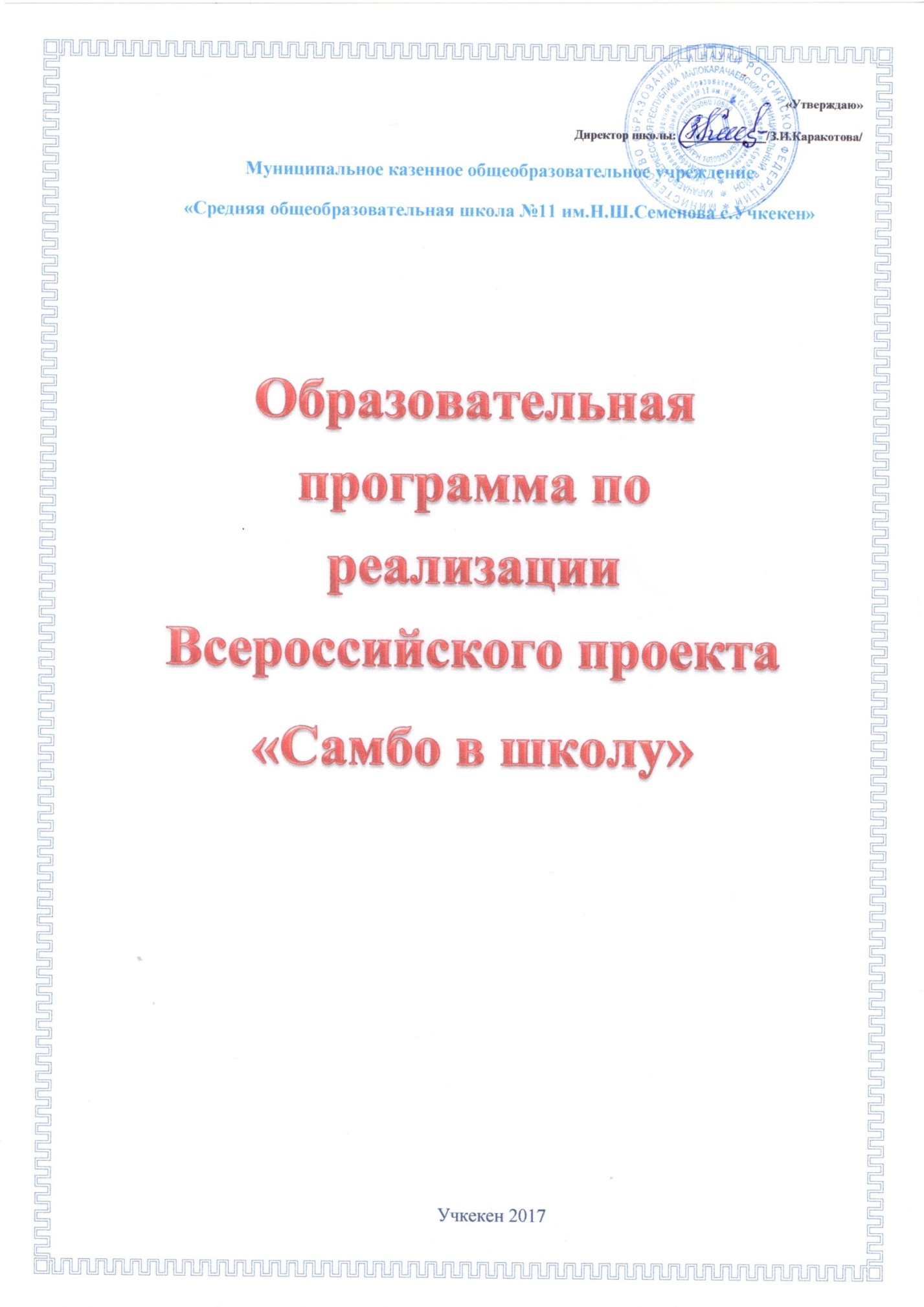 Пояснительная записка.   Одной из приоритетных задач Российской Федерации является формирование новых поколений, обладающих знаниями и умениями, которые отвечают современным требованиям, разделяющих традиционные нравственные ценности, готовых к мирному созиданию и защите Родины. Ключевым инструментом решения этой задачи является воспитание детей.       Стратегические ориентиры воспитания сформулированы Президентом Российской Федерации В. В. Путиным: «…Формирование гармоничной личности, воспитание гражданина России – зрелого, ответственного человека, в котором сочетается любовь к большой и малой родине, общенациональная и этническая идентичность, уважение к культуре, традициям людей, которые живут рядом». В системе образования вопросам воспитания уделяется большое внимание, что находит отражение в принятых нормативных правовых актах «Концепции государственной семейной политики в Российской Федерации на период до 2025 года» и «Концепции развития дополнительного образования детей».      Проблема воспитания подрастающего поколения средствами физической культуры и спорта, является одной из приоритетных задач образования. На сегодняшний день разработана примерная рабочая программа учебного предмета «физическая культура» для образовательных организаций, реализующих программы начального, основного и среднего общего образования (далее – Программа). Программа направлена на развитие физических качеств и двигательных способностей, совершенствование всех видов физкультурной и спортивной деятельности, формирование культуры здорового и безопасного образа жизни, формирование национально – культурных ценностей и традиций, обеспечение мотивации и потребности к занятиям физической культурой. Содержание Программы представлено современной модульной системой обучения, которая создается для наиболее благоприятных условий развития личности обучающихся. Инновационной составляющей обучения стало введение модуля Самбо, как обязательного компонента образовательной Программы. На сегодняшний день школа САМБО «самозащита без оружия» является системой философии справедливости, сдержанной силы, разумной социальной стабильности, безопасности и жизнеспособности. Она вобрала в себя достижения современной науки, передового педагогического опыта в развитии физической культуры, спорта и является эффективным средством решения Государственных задач.Программа «САМБО» составлена в соответствии:1. Законом «Об образовании в Российской Федерации» от 29.12.2012 года №273 –ФЗ.2. Федеральным государственным стандартом начального общего образования, основного общего, среднего общего образования, утверждённого приказом Министерства образования РФ от 06.10.2009, №373.3. Письмом Минобрнауки РФ от 18.10.2010 N ИК-1494/19 «О введении третьего часа физической культуры».4. Методическими рекомендациями по реализации Всероссийского проекта «Самбо в школу». Календарным учебным планом на 2017 - 2018 учебный год.5.  Методическим пособием по Самбо для общеобразовательных школ. Москва – 2016. Под редакцией Каганова В.Ш.6.  УМК Физическая культура: Примерная образовательная программа и методическое пособие раздел самбо (для учащихся 2- 11 классов) / Р.В. Алексеев. – М., 2011.Общая характеристика.    Программа «САМБО» по физической культуре подготовлена в соответствии с приказом Министерства образования и науки Карачаево – Черкесской республики от 17.11.2017г., в целях реализации единой государственной политики в области развития физической культуры и спорта, направленной на популяризацию национального вида спорта «Самбо» среди обучающихся общеобразовательных учреждений.       В соответствии с федеральным компонентом Государственного стандарта общего образования по физической культуре предметом обучения является двигательная деятельность с общеобразовательной и общеразвивающей направленностью. В процессе овладения этой деятельностью у школьников не только совершенствуются физические качества, но и активно развиваются сознание и мышление, творческие способности и самостоятельность.     Программа предусматривает не только физическое развитие и совершенствование обучающихся, но и формирование таких качеств личности как: активность, инициативность, конкурентоспособность, способность к рефлексии и самооценке, готовность обучаться в течение всей жизни, способность творчески мыслить и находить нестандартные решения, умение ставить и достигать цели, выбирать жизненные стратегии, умение делать выбор и осмысливать последствия выбора и результаты собственной деятельности и работать в команде. Цель Программы «Самбо»: формирование физической и духовной культуры, культуры здорового и безопасного образа жизни на основе национально – культурных ценностей и традиций Самбо. Задачи:сохранение и укрепление здоровья, в том числе и закаливание организма; оптимальное развитие физических качеств и двигательных способностей; повышение функциональных возможностей организма, формирование навыков здорового и безопасного образа жизни, формирование умений саморегуляции средствами вида спорта «Самбо»;формирование жизненно важных, в том числе спортивных двигательных навыков и умений; формирование культуры движений, средствами вида спорта «Самбо»;приобретение базовых знаний научно-практического характера по физической культуре и виду спорта «Самбо»;содействие развитию психомоторных функций и формирование морально – волевых качеств;обеспечение интеллектуального, морального, духовного и физического развития и гражданско – патриотического воспитания обучающихся.    САМБО, являясь одним из разделов программы, позволяет успешно решать весь комплекс вышеперечисленных задач, являясь действенным средством подготовки молодежи к службе в Вооруженных Силах страны, создавая предпосылки формирования навыков выживания в экстремальных ситуациях современного мегаполиса.     Занятия САМБО проводить в виде кружковой деятельности, разделив на три возрастные категории, два раза в неделю. Проведение занятий, таким образом, даст возможность обучающимся в общеобразовательной школе получить навыки техники и тактики, приемы страховки и самостраховки, воспитать морально-волевые качества, совершенствовать комплекс физических качеств обучающихся.      Образовательная программа САМБО по подготовке обучающихся делится на три этапа последовательно:1 этап – начальная подготовка;2 этап – подготовительный;3 этап – совершенствование;  Требования к организации учебно-воспитательного процесса.    Содержание учебного процесса определяется настоящей программой и учебным планом, в которых определяется минимум содержания учебного материала. Ответственность за создание условий учёбы и отдыха обучающихся несут должностные лица школы. Расписание занятий утверждается администрацией по представлению руководителя кружка самбо, а также с учётом установленных санитарно-гигиенических норм.   Эффективность кружковой работы определяется чёткой структурой, представляющей собой относительно устойчивый порядок объединения компонентов внеучебной деятельности, их общую последовательность и закономерное соотношение друг с другом.   Основными формами занятий в кружке являются: теоретические занятия, учебно–тренировочные занятия, участие в спортивных соревнованиях.   Исходя из целей, занятия могут быть учебными, учебно-тренировочными, контрольными, соревновательными. Цель занятий сводится к усвоению нового материала. На учебно-тренировочных занятиях идёт не только изучение нового материала, закрепление пройденного, но и уделяется внимание общей и специальной работоспособности.    Контрольные кружковые занятия применяются в конце прохождения определённого раздела учебной программы. На таких занятиях принимаются зачёты по технике, проводится тестирование, что позволяет наглядно представить качество проведённой работы.    Формы организации учебно – тренировочных занятий и формы организации учебной деятельности: теоретические (лекции, семинары, консультации, тренинги, экскурсии и др.); практические (общая физическая, специальная, техническая, тактическая и психологическая подготовки, мастер-классы, соревновательная деятельность и др.); индивидуальные, групповые, фронтальные.  Все занятия, кроме теоретических, состоят из трёх частей: вводно-подготовительной, основной и заключительной.Планируемые результаты.Обучающийся должен знать:историю развития, традиции национального вида спорта самбо;специальную базовую терминологию самбо;основные гигиенические требования на занятиях самбо;основные правила техники безопасности при падениях и непредвиденных жизненных обстоятельствах;основные понятия о физической культуре, как одном из эффективных средств всестороннего гармонического развития личности, сохранения и укрепление здоровья.базовые сведения о строении и функциях организма и основных ее системах;профилактические меры по предупреждению травматизма и заболеваний;методы самоконтроля и саморегуляции психического и физического состояния;Обучающийся должен уметь:качественно выполнять упражнения предусмотренные программой;показывать и объяснять технику страховки и самостраховки;взаимодействовать с партнером;применять, полученные на занятиях знания и умения в соревновательной деятельности;презентовать изученные технические приёмы и действия для пропаганды вида спорта самбо (показательные выступления);Обучающийся должен владеть следующими устойчивыми навыками:организованности и дисциплинированности;самообладания и самоконтроля;этического поведения спортсмена – самбиста;ведения здорового и безопасного образа жизни;Данная программа способствует формированию ключевых компетенций обучающихся в различных сферах деятельности:планирование режима дня, правильное распределение физической нагрузки, составление сбалансированного рациона питания, регулирование двигательной активности и отдыха;самостоятельное выполнение требований личной гигиены и соблюдение правил техники безопасности как на занятиях самбо и физической культуры в целом, так и в повседневной жизни;владение техниками восстановления работоспособности в различных режимах физической и психологической нагрузки, а также методами закаливания организма и приемами укрепления и сохранения здоровья;готовность и способность к взаимодействию, к межличностному общению, к вербальному и невербальному (жесты, движения);готовность к социальной адаптации, взаимопомощи и взаимоподдержке;готовность к самоанализу действий и проецированию результативности;самоорганизация своего свободного времени, досуга, активного отдыха, пропагандирующего здоровый образ жизни;соблюдение основ профилактики простудных и социальных заболеваний, бытового травматизма и безопасного поведения;идентификация себя как гражданина собственной страны – России;готовность представлять страну (малую родину) на спортивной аренеготовность к службе в Вооруженных силах РФ.ОСНОВНОЕ СОДЕРЖАНИЕ ПРОГРАММЫ «САМБО».Теоретический курс.     Техника безопасности и профилактики травматизма на занятиях по изучению элементов Самбо. Врачебный контроль и самоконтроль.      Правила поведения в спортивном зале. Правила поведения во время соревнований. Техника безопасности на занятиях Самбо. Техника безопасности при падении. Техника безопасности при взаимодействии с партнёром. Техника безопасности при работе на тренажёрах. Запрещенные действия в Самбо. Общие сведения о травмах и причинах травматизма в Самбо. Первая помощь при травмах. Врачебный контроль и самоконтроль. Диспансерное обследование. Состояние здоровья спортсмена. Спортивный дневник. Показания и противопоказания к занятиям Самбо. Запрещённые приёмы. Организация места для занятий. Понятие о спортивной форме, утомлении и переутомлении. Меры предупреждения перетренировки и переутомления. Права и обязанности участников соревнований. Характеристика тренажёров для физической подготовки и техника безопасности при работе с ними. Диспансерное обследование. Понятие о спортивной форме, утомление и переутомление. Техника безопасности на спортивных соревнованиях. Общие понятия о гигиене. Гигиенические требования к занимающимся. Личная гигиена. Гигиена мест занятий. Гигиена одежды и обуви. Общий режим дня. Режим питания и питьевой режим. Гигиеническое значение водных процедур (умывание, обтирание, обливание, душ, баня, купание). Использование естественных факторов природы (солнце, воздух, вода) в целях закаливания организма. Использование бани для коррекции веса спортсмена и восстановления организма. Особенности питания самбиста. Меры предупреждения заболеваний. Влияние физических упражнений на функции систем организма. Физическая культура и спорт в России. Спортивная борьба. Физическая культура и спорт - эффективное средство воспитания подрастающего поколения. Борьба - старейший самобытный вид физических упражнений. Виды и характер самобытной борьбы у различных народов России. Физическая культура как одно из эффективных средств всестороннего гармонического развития личности, сохранения и укрепление здоровья. Самбо национальный вид спорта. Зарождение Самбо в России. Самбо и ее лучшие представители — В.С. Ощепков, В.А. Спиридонов, А.А. Харлампиев, Е.М. Чумаков. Развитие Самбо в России. Национальные виды борьбы и их значение для развития самбо. Самбисты – герои Великой Отечественной войны. Успехи российских самбистов на международной арене. Место Самбо в системе физического воспитания.  Основы техники и элементов Самбо.     Понятие о технике Самбо. Основные положения самбиста: стойка, положение лёжа. Захваты: одноименные, разноименные, атакующие, блокирующие. Передвижения самбиста. Основные понятия о приёмах, защитах, комбинациях и контрприёмах. Терминология Самбо. Определение терминов. Виды тактической подготовки. Классификация и терминология борьбы самбо. Техническая подготовка борца и факторы, ее определяющие. Биомеханические закономерности рациональной техники. Основные средства тактики (техника, физические и морально-волевые качества). Сочетания основных средств тактики для достижения победы в схватках. Тактические действия: изучение противника (разведка), маневрирование (перемена стойки, захватов, использование площади ковра), вызов определенных движений или усилий со стороны противника и скрытие собственных намерений и действий (маскировка), нападение, защиты и контрнападение. Краткие сведения о физиологических основах тренировки.   Понятие о всестороннем и гармоничном развитии борца. Общая характеристика основных физических качеств человека (сила, быстрота, выносливость, гибкость, ловкость). Понятие об общей и специальной физической подготовке. Специальная психическая подготовка и ее значение для занятий борьбой. Понятие о волевых качествах борца (целеустремленность, смелость и решительность, выдержка и самообладание, инициативность и самостоятельность, настойчивость и упорство). Средства и методы воспитания волевых качеств. Содержание общей физической подготовки борца. Особенности выбора средств и методов для развития силы, быстроты, выносливости, гибкости, ловкости борца. Мышечная деятельность как необходимое условие физического развития. Понятие «навык», стадии его формирования. Тренировка как основа формирования двигательных навыков. Методы тренировки: упражнение и варьирование. Моральный облик спортсмена. Понятие о спортивной этике и взаимоотношениях между людьми в сфере спорта. Значение дыхания для жизнедеятельности организма. Причины влияющие на временное снижение работоспособности. Учёт показателей динамики нагрузок и восстановления. Восстановление работоспособности организма.Правила соревнований, их организация и проведение.    Оборудование и инвентарь. Соревнования по борьбе, их цели и задачи. Виды соревнований: личные, лично-командные, командные. Система проведения соревнований: круговая система и система с выбыванием участников. Определение мест в личном, лично-командном, командном соревновании. Спортивные снаряды, применяемые на занятиях борьбой. Устройство и методика применения спортивных снарядов борца (шест для изучения падений, тренировочные мешки, манекены). Установки борцам перед соревнованиями и анализ проведенных соревнований. Взвешивание. Положение о предстоящих соревнованиях, их значение и особенности. Сведения о составе участников. Характеристика технических и тактических особенностей противника. Практические задания борцу, план ведения схватки с определенным противником. Разминка перед схваткой. Разбор прошедших схваток, недостатков и положительных сторон отдельных участников.ПРАКТИЧЕСКИЙ КУРС. Общеподготовительные упражнения.     Строевые упражнения. Строевые приемы. Выполнение строевых команд. Повороты на месте: направо, налево, кругом, пол-оборота. Понятия: «строевая стойка», «стойка ноги врозь», «основная стойка», «колонна», «шеренга», «фронт», «тыл», «интервал», «дистанция». Построение в колонну по одному (по два, по три), в одну шеренгу (две, три, четыре). Перестроения: из одной шеренги в две и обратно, из шеренги уступом, из шеренги в колонну захождением отделений плечом.     Передвижения. Строевой шаг, походный (обычный) шаг. Движение бегом. Перемена направления фронта захождением плечом. Движение в обход, по диагонали, противоходом, змейкой, по кругу. Размыкание и смыкание: приставным шагом, от направляющего, от середины (вправо, влево). Размыкание в колоннах по направляющим. Разминка самбиста. Разминка в движении по ковру. Варианты ходьбы, бега, прыжков. Общеразвивающие упражнения. Упражнения для мышц и суставов туловища и шеи. Упражнения для мышц и суставов рук и ног. Упражнения с отягощением весом собственного тела для воспитания физических качеств: силы, гибкости, быстроты, ловкости, выносливости. Стретчинг. Анатомические и физиологические особенности стретчинга. Ознакомление с зонами растяжения. Расслабляющие упражнения для спины. Упражнения для ног, ступней и голеностопного сустава. Упражнения для спины, плеч и рук. Упражнения для поясницы, таза, паховой области и мышц задней поверхности бедра. Упражнения на перекладине. Упражнения для верхней части туловища с использованием пояса. Комплекс упражнений для кистей, запястий и предплечий. Использование различных упражнений стретчинга для увеличения подвижности в суставах, предотвращения травм. Упражнения с партнером. Упражнения в различных положениях: в стойке, в партере, лежа, на мосту и др. Упражнения для развития силы: поднимание, наклоны, повороты, приседания, ходьба, бег, переползание, отжимание в упоре лежа, отжимание лежа на спине, в положении на «борцовском мосту». Упражнения с сопротивлением партнера: в положении стоя, в положении сидя, в положении лежа на спине, в положении лежа на животе. Упражнения для развития гибкости с помощью партнера. Упражнения для развития ловкости с партнером. Упражнения с гирями. Упражнения с гирями выполняются в различных положениях: стоя, сидя, лежа, на мосту. Упражнения с гирей (гирями) в положении стоя: варианты поднимания гири, выжимание, вращение, вырывание, повороты, наклоны, жонглирование. Упражнения, выполняемые ногами: поднимание, переставление, пе-редвижение или перекатывание. Упражнения в положении лежа на ковре: на спине - перекладывание, выжимание, перекатывание, поднимание, переставление. Упражнения в положении на «борцовском мосту». Упражнения на гимнастической стенке. Лазание с помощью ног; без помощи ног. Прыжки вверх с рейки на рейку, с одновременным толчком руками и ногами. Прыжки в стороны, вниз. Подтягивание лицом к стенке; то же спиной к стенке. Поднимание ног до касания рейки над головой. Раскачивание. Вис ноги в сторону с захватом реек на разной высоте («флажок»). Угол в висе. Соскоки из различных висов. Вис вниз головой, коснуться ковра (пола) ногами. Из упора (хват за рейку снизу на уровне пояса) коснуться грудью или тазом ковра и вернуться. Сидя спиной к стенке, захватить рейку над головой, не сгибая руки, прогнуться и выйти в стойку и вернуться в и.п. Стоя лицом к стенке, хват за рейку на уровне груди: махи ногой в стороны. Ногой наступить на рейку (возможно выше): прыжки на другой ноге, отставляя ее возможно дальше от стенки. Упражнения с гимнастической палкой. Варианты вращения палки одной рукой, двумя. Переворот вперед с упором палкой в ковер (с разбега и без разбега). Хватом за конец обеими руками, круги палкой над головой; то же впереди; то же за спиной. Хватом за середину поднимание палки обеими руками (прямыми или согнутыми в локтевом суставе); то же одной рукой; то же через сторону; то же впереди. Перешагивание через палку, захваченную за концы. Прыжки через палку, захваченную за концы. Хватом за концы опускание палки за спину, не сгибая руки (выкрут). Кувырки с палкой (вперед, назад). Наклоны с палкой, захваченной за концы, руки вверх; то же, но палка за головой. Палка за спиной (на лопатках), хватом за концы: повороты. Хватом за один конец: вращение палки по ковру и прыжки через нее, как через скакалку. Лежа на спине, проносить ноги через палку, захваченную за концы. Хватом обеими руками за конец: перекаты в сторону (палкой ковра не касаться). Перетягивание партнера в стойке захватом за палку; то же сидя.Упражнения с манекеном. Поднимание манекена, лежащего (стоящего) на ковре, различными способами. Переноска манекена на руках; то же на плече, на спине, на бедре, на стопе, на голове и т. п. Повороты с манекеном на плечах; то же на руках, на бедре, на голове. Перетаскивание манекена через себя, лежа на спине. Перекаты в сторону с манекеном в захвате туловища с рукой. Приседание с манекеном на спине (плечах). Бег с манекеном на руках, на спине, на бедре, на голове и т. п. Броски манекена толчком руками: вперед, в сторону, назад (через голову). Наклоны с манекеном на руках; то же на плечах, на спине и т. п. Движения на мосту с манекеном на груди (продольно, поперек). Имитация на манекене выполнения бросков подножкой, подсечкой, подхватом, зацепом, через голову, через спину (бедро), прогибом, уходов от удержания, переходов на болевой прием рычагом локтя, захватом руки ногами. Упражнения с мячом (набивным, теннисным и др.). Выполняются в движении по залу или на месте. Вращение мяча пальцами. Перебрасывание из руки в руку. Варианты бросков и ловли мяча. Броски и ловля мяча в парах. Упражнения в положении лежа на спине: перекладывать мяч прямыми руками с одной стороны на другую; бросок мяча вверх и ловля руками (выполнять упражнение двумя, затем одной); бросок вверх ногами - ловля руками; перекаты с мячом в сторону; кувырки вперед и назад с мячом в руках; то же, но мяч зажат ногами. Удары по мячу: подошвой, подъемом стопы, пяткой, пальцами, коленом, голенью, бедром. Бросок и ловля мяча: зацепом стопой, зажимая ногами. Наклоны с мячом в вытянутых вверх руках вперед, в стороны. Повороты с мячом в вытянутых вперед руках вправо, влево. Круговые движения туловищем с мячом в вытянутых вперед руках. Упражнения с самбистским поясом (скакалкой). Прыжки на месте. Прыжки с вращением скакалки вперед, назад с подскоком и без него. Прыжки ноги врозь. Прыжки с поворотом таза. Прыжки, сгибая ноги коленями к груди. Прыжки с отведением голеней назад. Прыжки в приседе. Прыжки с поворотом на 90°, 180°, 270°. Прыжки ноги скрестно. Прыжки на одной ноге. Прыжки на снарядах с ограниченной поверхностью (на гимнастической скамейке, на коне, на бревне). Прыжки через скакалку, вращаемую в горизонтальной плоскости. Прыжки в положении сидя: круг скакалкой над головой, круг над полом. Прыжки в положении «ласточка» с вращением скакалки вперед. Прыжки со скрестным вращением скакалки. Прыжки с продвижением вперед и назад, влево и вправо - с подскоками и без подскоков, вращая скакалку вперед или назад. Бег с прыжками через скакалку, вращая ее вперед: по кругу, по восьмерке, по гимнастической скамейке или бревну. Продвижение вперед прыжками на одной ноге с горизонтальным вращением скакалки. Галоп с продвижением вперед, влево, вправо и вращением скакалки вперед и назад. Упражнения с партнером и в группе. Акробатика. Особенности обучения и совершенствование элементов акробатики и акробатических прыжков в условиях зала борьбы. Стойки: основная, ноги врозь, выпад вперед, выпад влево (вправо), выпад назад, присед, на коленях, на колене, на руках, на предплечьях, на голове, на голове и предплечьях, стойка на голове и лопатках. «Седы»: ноги вместе, ноги врозь, углом, согнув ноги, в группировке, на пятках. Упоры: присев; присев на правой, левую в сторону на носок; стоя; лежа; лежа на согнутых руках; лежа сзади; лежа сзади, согнув ноги; лежа правым боком; на коленях. Перекаты: вперед, назад, влево (вправо), звездный. Прыжки: прогибаясь, ноги врозь, согнув ноги. Кувырки: в группировке - вперед, назад; согнувшись - вперед, назад; назад перекатом; назад через стойку на руках; вперед прыжком (длинный); кувырок-полет. Перевороты: боком-влево, вправо (колесо); медленный - вперед, назад; Акробатические прыжки: рондат; фляк; сальто вперед в группировке; сальто вперед, прогнувшись; арабское сальто; сальто назад. Осуществление страховки преподавателем при проведении занятий по акробатике в зале самбо. Использование различных средств для повышения эффективности обучения занимающихся акробатическим прыжкам.Специально-подготовительные упражнения.    Специально-подготовительные упражнения для защиты от бросков (самостраховки). Классификация падений самбиста по способу приземления или по частям тела, которые раньше всего соприкасаются с ковром (на руки, ноги, туловище, голову), по направлению движения падающего (вперед, назад, в сторону), по сложности и трудности выполнения (прямое, вращательное движение, высота полета, перекатом, прыжком, с партнером или без него).    Падение с опорой на руки. Упражнения для падения с опорой на ладони, с поворотом в падении на 180°, прыжок вперед с приземлением на руки и грудь; падение в сторону с опорой на руки; падение назад без поворота с опорой на руки (сначала садясь, затем, не сгибая ноги); падение в сторону с опорой на одну руку (то же вперед, назад); кувырок-полет с места или с разбега (в том числе и через препятствие: набивной мяч, манекен, партнер); перевороты вперед с места и с разбега с опорой руками (рукой) в ковер, манекен, партнера; падение вперед с партнером, обхватывающим сзади (за ноги, таз, грудную клетку, шею).     Падение с опорой на н о г и. При приземлении на стопы: прыжок в длину с места на две ноги (то же на одну ногу); прыжок в длину с разбега с приземлением на две (одну) ноги; прыжок с высоты (скамейка, стул, стол, гимнастическая стенка и т.п.) с приземлением на две или одну ногу (на носки, на пятки); прыжок на широко расставленные ноги с приземлением на носки или пятки; прыжок в сторону выпадом с приземлением на одно колено; прыжок с приземлением на скрещенные ноги; кувырок вперед с выходом на одну ногу; переворот вперед с приземлением на две ноги (то же на одну ногу); из стойки кувырком вперед выйти в положение моста на лопатках и ступнях; сальто вперед с разбега, с места, с возвышения, приземляясь на одну или две ноги; кувырок назад с выходом в стойку на носках (пятках, скрещенных ногах, одной ноге); кувырок назад с выпрямленными ногами.   Падение с приземлением на колени: из стойки прыжком встать на колени и вернуться в и.п.; кувырок назад на колени; кувырок назад с выходом в стойку на кистях назад с приземлением на колени (колено); прыжок с высоты с приземлением на колени (предварительно коснувшись стопами); переворот с гимнастического и борцовского моста в упор на колени; прыжок назад с приземлением на одно колено (типа передней подножки с колена); передвижение (ходьба) на коленях; то же с захватом голеней сзади (за стопы). Падение с приземлением на ягодицы: из стойки сесть и вернуться в и.п.; сидя - передвигаться вперед прыжками на ягодицах; из приседа - прыжком вынести ноги вперед и сесть, и прыжком вернуться в и.п. (то же из положения стоя); прыжок с высоты (скамейка, манекен, стул, гимнастическая стенка) с приземлением на ягодицы (первоначально приземление смягчается опорой на ноги); кувырок назад, не сгибая ног, то же с высоты (скамейка, стул); в упоре лежа: прыжком сделать «высед» в одну сторону, затем в другую. Садиться назад через партнера, лежащего на ковре (стоящего на четвереньках); переворот вперед с приземлением на ягодицы; сальто вперед с разбега с приземлением на ягодицы.   Падение с приземлением на голову. Движения в положении упора головой в ковер; перевороты; из положения лежа на спине - встать на гимнастический мост, борцовский мост и вернуться в и. п. Лежа на одном боку, повернуться на другой бок через мост (не касаясь спиной ковра). В стойке на кистях у стены, сгибая руки, перейти в стойку на голове и затем вернуться в и.п. Переворот вперед с касанием головой ковра. В стойке на голове передвигаться по ковру. В положении стоя на коленях - падать вперед перекатом сначала с помощью рук, затем без помощи рук, руки за спину, перейти на мост с последующим вставанием; то же из стойки на широко расставленных ногах; из основной стойки. Из стойки, прыжком, встать в стойку на голове и руках. Из положения лежа на спине: подъем разгибом (с помощью и без помощи рук); то же после кувырка вперед. В положении борцовский мост партнер садится на бедра или живот, движения на мосту вперед-назад; партнер на спине, захватить туловище сверху и, поворачиваясь через мост в сторону, вернуться в и.п.; и.п. борцовский мост партнер захватом спереди сверху за туловище приподнимает борца вверх и опускает на голову или пытается положить «на лопатки» (на спину).     Падение с приземлением на туловище. Падение на бок. Группировки на боку. Перекат на другой бок через лопатки, приподнимая таз. Из положения сидя: падая назад и в сторону, выполнить самостраховку. То же выполняется из положения упор присев, полуприседа и из стойки; стойки на одной ноге, стоя на скамейке, стуле. Захватив ворот партнера, стоящего на четвереньках, падение назад; падение вперед; кувырок вперед на бок; то же после полета-кувырка, с места и с разбега, через партнера, через препятствие (стул и т.п.); падение на бок после кувырка в воздухе (полусальто); падение на бок через шест, стоя к нему спиной или стоя к нему лицом (то же упражнение делать с разбега). Стоя лицом к партнеру, захватить его руку за кисть (рукав куртки), выпрыгнуть вперед-вверх, с приземлением на бок. Стоя на стуле, падение вперед на бок; падение на бок перекатом без группировки. Шагом назад и приседая, опуститься боком на ковер. Падение на бок как имитация броска захватом руки под плечо. В и.п. на коленях - руки вверх, отклоняясь в сторону перекатом падать на бок без опоры руками, то же из положения стойки; и.п. стоя на одной ноге, махом другой ногой подбить опорную ногу и падать на бок с группировкой. В стойке на голове и руках - падение на бок с группировкой, то же из стойки на кистях. Из и.п. наклон вперед, партнер захватывает туловище спереди сверху (то же захватом туловища сзади) - падение на бок вместе с партнером.   Падение на спину. Упражнения: перекаты по спине в положении группировки. Из положения сидя (упора присев, полуприседа, стойки) падение назад с выполнением элементов самостраховки. После кувырка вперед занять положение группировки на спине; и.п. стойка на голове - кувырок вперед в положение группировки на спине (то же из положения стойки на голове и руках). Из приседа (полуприседа, стойки) Руки за спиной: кувырок вперед до положения группировки (без хлопка Руками по ковру); то же с разбега. Падение с разбега вперед на спину кувырком в воздухе (полусальто), то же с возвышения (скамейка, манекен, стул), через препятствие. Кувырки вдвоем с партнером (вперед, назад); падение назад прыжком в положение группировки; падение назад с возвышения (скамейка, манекен, стул); падение назад через партнера, стоящего на четвереньках; падение назад через шест, который двое партнеров держат на уровне колен. Выполнение броска захватом двух ног.    Падение на живот. Лежа на животе: захватить, прогибаясь, голени - перекаты с груди на бедра и обратно (то же с боку на бок). Из стойки на голове и руках: падать на грудь и живот перекатом. Из положения стоя на коленях (из стойки) руки сцеплены за спиной - падение вперед на живот без опоры на руки, прогнувшись, перекатом, руки в стороны. Из положения лежа на спине кувырок назад через плечо, прогнувшись, и перекатом через грудь и живот (то же из положения сидя). И.п. упор присев (полуприсед, стойка) - кувырок назад с выходом в стойку на кистях и падением на грудь и живот перекатом (прогнувшись). И.п. мост (гимнастический или борцовский) - переворот с перекатом через грудь и живот. В стойке партнер захватывает туловище сзади - падение вперед на живот без опоры на руки; то же, но партнер захватывает туловище с руками; захватывает ноги. Защита от падения партнера сверху. В положении лежа на спине остановить падение партнера, стоящего сбоку на коленях; то же, но сталкивая партнера на ковер; то же, когда партнер падает из стойки. И.п. в положении на коленях и руках - партнер (сбоку на коленях) падает грудью на спину: амортизировать падение сгибанием рук и ног, то же перемещением. И.п. лежа на спине, свернув ноги и выставив вверх руки - партнер с разбега, упором в колени лежащего и плечами в его руки, делает переворот вперед. И.п. лежа на животе - партнер на коленях - передвигаясь на коленях, партнер наступает на ноги, бедра, таз, спину, грудную клетку лежащего сначала одной ногой, потом двумя (сначала коленями, затем стоя подошвами ног). В и.п. лежа на спине, упираясь ногами в таз и руками в лопатки, позволить падающему партнеру выполнить переворот назад (партнер стоит со стороны ног спиной к лежащему). Специально-подготовительные упражнения для бросков. Упражнения для выведения из равновесия. Стоя лицом к партнеру, упираясь ладонями в ладони, попеременно сгибать и разгибать руки с поворотом туловища. С захватом друг друга за кисть или запястье - попеременно тянуть за руку, одной рукой преодолевая, другой уступая партнеру. И.п. стойка лицом к партнеру - толчком руки в плечо вывести партнера из равновесия, вынудив сделать шаг (то же рывком за рукав куртки или плечо, пройму, отворот). И.п. стоя лицом к партнеру, захватом руки и туловища сбоку рывком перевести партнера на четвереньки (то же захватом руки и шеи). И.п. партнер на коленях - захватом туловища и рывком (толчком, скручиванием) в сторону (вперед, назад) вынудить коснуться ковра туловищем (боком, плечом).   Упражнения для бросков захватом ног (ноги). Подшагивания к партнеру с захватом его ноги и подниманием вверх. Наклоны вперед с партнером, сидящим на животе и захватившим шею руками и оплетая туловище ногами. Наклоны с партнером, лежащим на плечах (вперед, в стороны, для броска мельницей - захват руки и ноги). Прыжком встать на колени боком к партнеру с захватом одноименной ноги и разноименной руки. Упражнения для подножек. Выпады в сторону, то же в движении, прыжком. Передвижение вперед с выпадами в сторону (для задней подножки). Имитация задней подножки в одну и в другую сторону. Прыжки с выносом ноги в сторону и постановкой на одно колено. Приседание на одной ноге с выносом другой в сторону, то же вперед. Поворот кругом на одной ноге махом вперед в сторону другой ногой. С партнером имитация поворота и постановки ноги перед ногами партнера. Прыжки с поворотом и постановкой на колено.  Упражнения для подсечки. Встречные махи руками и ногой. Ходьба на наружном крае стопы (подошва под углом 90° к полу). Удар подошвой по стене дальней от нее ногой (стать боком вплотную к стене). Подсечки по мячу (набивному, теннисному и др.) лежащему, падающему, катящемуся по полу. Можно выполнять в парах или в кругу, передавая друг другу мяч ударом. «Очистка ковра». Сметать мелкие предметы движением типа подсечки (боковой, изнутри). Подсечка по манекену, по ножке стула. Упражнения для зацепов. Ходьба на внутреннем крае стопы. Передвижение гири зацепом за дужку. «Зацеп» (снаружи, изнутри) за столб, тонкое дерево, ножку стола или стула; то же, обвив. Зацеп манекена: стопой, голенью (снаружи, изнутри). Имитация зацепа без партнера (то же с партнером).  Упражнения для подхватов. Махи ногой назад с наклоном, то же с кувырком вперед через плечо. Имитация подхвата (без партнера и с партнером). Имитация подхвата с манекеном (стулом). Удары задней поверхностью ноги по стене, стоя к ней спиной (то же с поворотом кругом из положения стоя к стене лицом).  Упражнения для бросков через голову. Кувырок назад из положения стоя на одной ноге. В положении лежа на спине - поднимать манекен ногой, то же перебрасывать манекен через себя. С партнером в положении лежа на спине поднимать и опускать ногой (с захватом за руки, шею, отвороты куртки). Кувырок назад с мячом в Руках - выталкивать мяч через себя в момент кувырка. Упражнения для бросков через спину. Поворот кругом со скрещиванием ног, то же перешагивая через свою ногу. У гимнастической стенки с захватом рейки на уровне головы - поворот спиной к стене до касания ягодицами. Захватом столба (дерева) поворот спиной. Имитация броска через спину с манекеном, палкой (подбивая тазом, ягодицами, боком). Переноска партнера на бедре (спине). Подбив тазом, спиной, боком.     Упражнения для бросков прогибом. Падение назад с поворотом грудью к ковру. Бросок мяча через себя в падении назад (то же с попаданием в цель). Бросок манекена. Специально-подготовительные упражнения с мячом для техники.    Для совершенствования подсечек: удары подошвой по неподвижному мячу, то же по падающему, по отскакивающему от ковра, по катящемуся (выполняется в парах или в круге). Для совершенствования подножек: распрямляя ногу, подбить подколенным сгибом мяч (мяч в руках). Для зацепа стопой: перебрасывание мяча, остановка катящегося мяча, подбрасывание подъемом стопы падающего мяча. Для подхвата (отхвата, зацепа голенью): удар пяткой по лежащему мячу, удар голенью по падающему мячу. Для совершенствования захвата ног - быстрое поднимание лежащего мяча и бросок за себя; обратным захватом отбросить лежащий мяч в сторону; ударом ладони отбросить мяч в сторону. Для совершенствования броска прогибом: стать на мост, упираясь мячом в ковер; падая назад с поворотом, попасть мячом в мишень, установленную на расстоянии 3 метра сзади на уровне коленей.    Специально-подготовительные упражнения с мячом, для тактики. Игры с мячом в командах (можно использовать несколько мячей и различные варианты правил с усложнением): «вышибалы», баскетбол, регби, футбол, ручной мяч. Игры в парах.    Специально-подготовительные упражнения с поясом. Имитация подворотов для различных бросков: передней подножки, подсечек, подхватов и др.       Специально-подготовительные упражнения для технических действий в положении лежа.    Упражнения для удержаний. «Выседы» в одну и прыжком переход в другую сторону. Упор грудью в набивной мяч - перемещение ног по кругу. Все виды переворачивания партнера из положения упора или лежа. Для ухода от удержаний. Перевороты с «борцовского моста» забеганием. Перетаскивание через себя гири, набивного мяча, манекена. Поворот со спины на живот: перекатом, через мост, переворотом через голову. Из положения лежа - махом ногами выйти в положение сидя. Жим штанги, гири в положении лежа.     Упражнения специальной физической и психологической подготовки. Система координационных и кондиционных упражнений самбиста. Схватки на технику, на тактику. Схватки на развитие специальных физических качеств (силы, быстроты, выносливости, ловкости, гибкости). Схватки для развития морально-волевых качеств (смелости, настойчивости, выдержки, решительности, инициативности). Схватки без сопротивления с партнерами различного веса. Схватки с более сильным или слабым партнером. Игровые схватки. Продолжительные учебно-тренировочные схватки (10-20 мин). Схватки со сменой партнеров. Схватки с опережением. Схватки на гибкость в определенном исходном положении. Схватки на ловкость. Схватки на развитие волевых качеств: смелости, выдержки, инициативности, настойчивости, решительности и др.     Основные упражнения для развития специальной силы: схватки с сильным противником, игровые схватки, схватки на броски с падением, выполнение приемов в направлении усилий противника, выполнение приемов в направлении движений противника, схватки на сохранение статического положения, дифференцирование.   Упражнения для воспитания специальной выносливости: длительные схватки оптимальной интенсивности, схватки с несколькими противниками подряд, схватки на утомление противника, схватки с задачей отдохнуть, схватки с задачей быстрее выиграть.      Упражнения для воспитания специальной быстроты: опережение, схватки с форой, схватки с легким противником, схватки спуртами, замедленные схватки (замедленные движения). Схватки на замедление защитных действий противника, уменьшение дистанции и др.      Упражнения для воспитания специальной ловкости: схватки с различными заданиями с изменением ситуаций: сверху, снизу, сзади, сбоку, прямо, согнувшись, одноименная, разноименная стойка, различные захваты, передвижения.      Упражнения для воспитания специальной гибкости: уменьшение амплитуды атакующих действий, увеличение амплитуды защиты. Уменьшение амплитуды защитных действий противника.    Учебные схватки для совершенствования физических качеств.    Сила: Учебные схватки с более сильным противником, игровые схватки, схватки на броски с падением, схватки с выполнением приемов в направлении передвижения противника, схватки на сохранение статической позы (положения борца), схватки на дифференцирование.      Выносливость: длительные схватки оптимальной интенсивности, схватки с несколькими противниками подряд, схватки на утомление противника, схватки с задачей «отдохнуть», схватки с задачей добиться победы в наиболее краткий промежуток времени.     Быстрота: схватки с опережением, схватки с форой, схватки с более легким противником, схватки спуртами, схватки с противодействием усилиям противника, схватки на снижение быстроты движений противника.      Гибкость: схватки на выполнение бросков с максимальной амплитудой, схватки на болевые приемы и друние.    Ловкость: схватки на различных коврах (по мягкости, размеру, цвету, покрышке, ровности, скользкости и др.), схватки при различном освещении (ярком, в темноте, с завязанными глазами и др.), схватки при различной температуре и составе воздуха (холодно, жарко, душно, на открытом воздухе и др.), схватки с участием и без участия зрителей (зрители болеют за противника, зрители болеют за спортсмена, подсказки), схватки с подсказками и без подсказок тренера, схватки с предвзятым судейством; схватки с партнерами, различными по телосложению (высокий, низкий, худой, упитанный и др.), по физическому развитию (сильный, слабый, быстрый, медлительный, выносливый, ловкий, неловкий, гибкий, негибкий), по технике, применяемой ими (в стойке, в партере), по тактике (подавляющий, маневрирующий, атакующий, обороняющийся), по психологической подготовке (смелый, трусливый, решительный, нерешительный, инициативный, безынициативный, выдержанный, невыдержанный, настойчивый, ненастойчивый, упрямый и др.). Подвижные игры: игры в блокирующие захваты, игры в атакующие захваты, игры в теснения, игры в дебюты.Спортивные игры: футбол, регби, баскетбол.    УЧЕБНО-МЕТОДИЧЕСКОЕ И МАТЕРИАЛЬНОЕ ОБЕСПЕЧЕНИЕ ПРОГРАММЫ Педагогический контроль.    Педагогический контроль является основным для получения информации о состоянии и эффективности деятельности юных спортсменов. Он применяется для оценки эффективности средств и методов тренировки, для определения динамики спортивной формы и прогнозирования спортивных достижений. Задачи педагогического контроля - учет тренировочных и соревновательных нагрузок, определение различных сторон подготовленности спортсменов, выявление возможностей достигнуть запланированного спортивного результата, оценка поведения юного спортсмена на соревнованиях.    Основными методами педагогического контроля являются педагогические наблюдения и контрольные испытания (тесты), характеризующие различные стороны подготовленности юных спортсменов.     Для определения исходного уровня и динамики общей физической подготовленности учащихся спортивных школ рекомендуется следующий комплекс контрольных упражнений: прыжок в длину с места; челночный бег 3 х 10 м; подтягивание в висе (юноши); сгибание-разгибание рук в упоре лежа (девушки). Тестирование по ОФП учащихся спортивных школ осуществляется два раза в год: в начале и конце учебного года.    Перед тестированием проводится разминка.     Примерный комплекс контрольных упражнений по ОФП включает следующие тесты: а) прыжки в длину с места проводятся на ковре для самбо. Испытуемый встает у стартовой линии в исходное положение - ноги параллельно - и толчком двумя ногами со взмахом рук совершает прыжок. Приземление происходит одновременно на обе ноги.                 Измерение осуществляется рулеткой по отметке, расположенной ближе к стартовой линии, записывается лучший результат из трех попыток в сантиметрах. б) челночный бег 3 х 10 м выполняется с максимальной скоростью. Испытуемый встает у стартовой линии, стоя лицом к стойкам. По команде обегает препятствия. Время фиксируется до десятой доли секунды. Разрешается одна попытка. в) подтягивание на перекладине из виса оценивается при выполнении спортсменом максимального количества раз хватом сверху, и.п.: вис на перекладине, руки полностью выпрямлены в локтевых суставах. Подтягивание засчитывается при положении, когда подбородок испытуемого находится выше уровня перекладины. Каждое последующее подтягивание выполняется из и.п. Запрещены движения в тазобедренных и коленных суставах и попеременная работа руками. г) сгибание и разгибание рук в упоре лежа выполняется максимальное количество раз. И.п.: упор лежа на горизонтальной поверхности, руки полностью выпрямлены в локтевых суставах, туловище и ноги составляют единую линию. Отжимание засчитывается, когда испытуемый, коснувшись грудью пола (горизонтальной поверхности), возвращается в и.п. При выполнении упражнения запрещены движения в тазобедренных суставах.     Примерный комплекс контрольных упражнений по специальной физической подготовке включает в себя оценку скорости выполнения упражнений: забегания на «борцовском мосту», перевороты из упора головой в ковер на «борцовский мост» и обратно, выполнение бросков партнера через бедро (передней подножкой, подхватом, через спину).      Оценка уровня специальной физической подготовленности осуществляется следующим образом: а) забегания на «борцовском мосту» выполняются спортсменом из исходного положения - упор головой в ковер - в правую и левую сторону по пять раз максимально широкими шагами без прыжков. Фиксируется время выполнения упражнения до десятой доли секунды. б) перевороты из упора головой в ковер на «борцовский мост» и обратно выполняются спортсменом десять раз из исходного положения - упор головой в ковер. Фиксируется время выполнения упражнения до десятой доли секунды. в) броски партнера через бедро (передней подножкой, подхватом, через спину); г) спортсмен выполняет 10 бросков одного партнера из исходного положения - стоя.      Фиксируется время выполнения серии бросков до десятой доли секунды. Для тестирования уровня технико-тактической подготовленности проводится тестирование спортсменов в виде демонстрации приемов, защит, контрприемов и комбинаций из всех классификационных групп в стойке и борьбе лежа, арсенала боевого самбо (удары руками, ногами, удушающие приемы, техника самозащиты). Оценивается знание терминологии самбо, умение правильно выполнить все элементы школы самбо.          Важными критериями являются рациональность выполняемой техники, сохранение равновесия, контроль при падении партнера и правильно выполненные приемы страховки и самостраховки, слитность выполнения комбинаций. Оценка проводится в виде интегральной экспертной оценки (по сумме баллов). Педагогический контроль включает также и показатели тренировочной и соревновательной деятельности (количество тренировочных дней, занятий, соревновательных дней, стартов), исходный уровень состояния здоровья, физического развития, физической подготовленности, функциональных возможностей и динамика этих показателей вносятся в индивидуальную карту занимающихся.В процессе подготовки юных спортсменов используются этапный, текущий и оперативный контроль. Задача этапного контроля - выявление изменений в состоянии спортсмена на протяжении относительно длительного периода тренировки. Частота обследований спортсмена может быть различной и зависит от особенностей построения годичного цикла тренировки. Текущий контроль характеризует тренировочный эффект нескольких занятий. Задача оперативного контроля - оценка эффекта одного тренировочного занятия. Выбор показателей контроля зависит от задач тренировки в тот или иной период проведения обследования. Система комплексного контроля в процессе тренировки основывается на ряде методических положений. Первое из них - целевая направленность на высшее спортивное мастерство. Это значит, что относительные показатели использования своих возможностей, типичные для спортсменов высших разрядов, должны служить ориентиром для определения нормативных требований к юным спортсменам. Второе методическое положение - установка на соразмерность в развитии физических качеств, т.е. обеспечение их должного соотношения. Реализация этого положения в контрольных показателях общей и специальной физической подготовленности юных спортсменов состоит в том, что контрольные нормативы, определяющие уровень развития отдельных физических качеств спортсмена, должны находиться в оптимальном соотношении, характерном для данного этапа многолетней тренировки. В процессе осуществления комплексного контроля над юными самбистами следует соблюдать следующие условия: всесторонний характер методов контроля, характеризующих различные стороны подготовленности и состояние здоровья занимающихся; подбор методов контроля с учетом особенностей самбо; ориентация на ведущие факторы соревновательной деятельности; сочетание контрольных показателей, являющихся базовыми для спортивного совершенствования, и показателей, характеризующих уровень специальной подготовленности; использование наиболее информативных и доступных  Охрана труда. Техника безопасности при проведении кружковой работы по самбо.На занятия допускаются обучающиеся, прошедшие медицинский осмотр и прошедшие инструктаж по охране труда. Обучающиеся должны снять с себя серьги, цепочки, кольца, браслеты и другие предметы и украшения, способные привести к травме во время занятий, надеть спортивную форму и обувь.Запрещается работать на ковре, матах, если на них имеются отрывы ткани, порванные швы. Не выполнять никаких упражнений со спортивным инвентарём, на спортивных снарядах и на спортивном оборудовании без разрешения учителя (преподавателя, тренера). Не выполнять приёмы борьбы без разрешения учителя (преподавателя, тренера), а также не начинать выполнение задания, не до конца поняв его. При плохом самочувствии обучающийся должен прекратить занятия и сообщить об этом учителю (преподавателю, тренеру). При возникновении нестандартной ситуации во время проведения занятия немедленно прекратить занятие и принять меры к её устранению. Занятия продолжить только после устранения причин возникновения ситуации. Учебно-воспитательная работа.Знакомство занимающихся с историей возникновения САМБО. Просмотр видео и фотоматериалов об истории самбо, крупных международных соревнований. Проведение тематических бесед, встреч с ветеранами самбо и выдающимися спортсменами. Посещение крупных соревнований по САМБО. Участие в соревнованиях и праздниках с показательными выступлениями. Сотрудничество с коллективами других школ, секций. Подготовка учащихся по данному разделу, как единый процесс, объединяет в себе круг разнообразных теоретических, методических и практических задач, решаемых учеником и преподавателем. Различные разделы занятий, обеспечивающие целенаправленное развитие учащихся и лежащие в основе его учебно-тренировочной деятельности, на каждом качественно новом этапе подготовки требуют разумного и оптимального сочетания.Список литературы:1. Борьба самбо: Программа для спортивных секций коллективов физической культуры. Е.М.Чумаков. - М.: Физкультура и спорт, 1954.2. Букварь самбиста/ Е.Я. Гаткин. - М., 1997.3. Самбо для начинающих/ Е.Я. Гаткин. - М., 2001.4. Спортивная борьба: Учебное пособие/ В.М. Игуменов, Б.А. Подливаев. - М.: Просвещение, 1993.5. Настольная книга учителя физкультуры/ Б.И. Мишин. - М., АСТ Астрель, 2003.6. Самбо: Примерная программа спортивной подготовки для детско- юношеских спортивных школ, специализированных детско-юношеских школ олимпийского резерва/ С.Е. Табаков, С.В. Елисеев, А.В. Конаков. – М.: Советский спорт, 2008.7. Борьба самбо/ Л.Б.Турин. - М.: Советская Россия, 1963.8. Чумаков Е.М. Сто уроков самбо/ Под редакцией С.Е.Табакова. – изд. 5-е, - М., Физкультура и спорт, 2002.9. Физическая подготовка борца: Учебное пособие/ Е.М.Чумаков. - М., ГЦОЛИФК, 1996.